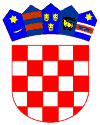         REPUBLIKA HRVATSKA                                                 OSJEČKO-BARANJSKA ŽUPANIJA               	                 OPĆINA VLADISLAVCIJAVNI  NATJEČAJ ZA DODJELU  PROSTORA U VLASNIŠTVU OPĆINE VLADISLAVCI  NA UPORABU UDRUGAMAUpute za prijavitelje
Datum objave javnog natječaja : 20. kolovoza  2019.Rok za dostavu prijava: 20. rujna 2019. Molimo vas da prije prijavljivanja na natječaj dobro pročitate ove UputeS A D R Ž A J1.	JAVNI NATJEČAJ ZA za dodjelu  prostora u vlasništvu Općine Vladislavci  na uporabu udrugama	31.1	CILJEVI JAVNOG NATJEČAJA	32.	FORMALNI UVJETI JAVNOG NATJEČAJA ………………………………………….	32.1	Prihvatljivi prijavitelji: tko može podnijeti prijavu?	32.2	Prihvatljive aktivnosti korisnika prostora 	43. 	KAKO SE PRIJAVITI?	43.1	Sadržaj prijavnog obrasca	53.2	Gdje poslati prijavu?	53.3	Rok za slanje prijave	53.4	Kome se obratiti ukoliko imate pitanja?	54. PROCJENA PRIJAVA I DONOŠENJE ODLUKE O DODJELI PROSTORA  	65.	POPIS potrebne dokumentacije……………………………………………………	61.	JAVNI  NATJEČAJ ZA DODJELU  PROSTORA U VLASNIŠTVU OPĆINE VLADISLAVCI  NA UPORABU UDRUGAMA1.1	CILJEVI JAVNOG natječaja   I PODRUČJA KOJA POKRIVAJU Opći cilj ovog javnog natječaja je omogućiti udrugama koje djeluju na području Općine Vladislavci  korištenje prostora za provođenje  aktivnosti od interesa za opće dobro.Specifični cilj ovog javnog natječaja je provedba aktivnosti od interesa za opće dobro, a kojima se ispunjavaju ciljevi i prioriteti definirani strateškim i planskim dokumentima Općine Vladislavci.	Natječaj se raspisuje za: dodjelu prostora u vlasništvu Općine Vladislavci na uporabu udrugamaAktivnost od interesa za opće dobro u smislu ovog natječaja je aktivnost koja doprinosi zadovoljenju potreba i ispunjavanju ciljeva i prioriteta definiranih strateškim i planskim dokumentima Općine Vladislavci  koji se odnose na Općinu Vladislavci  i koja podiže kvalitetu života mještana Općine Vladislavci u područjima:promicanja ljudskih prava i prava nacionalnih manjina; 2.	FORMALNI UVJETI JAVNOG NATJEČAJA2.1	Prihvatljivi prijavitelji: tko može podnijeti prijavu?Uvjeti koje podnositelji prijave moraju udovoljavati kako bi ostvarili pravo na dodjelu općinskog prostora  (nastavno: Korisnici) su:udruga mora biti upisana u Registar udruga Republike Hrvatske ili u drugi odgovarajući registar i djelovati na području Općine Vladislavci najmanje jednu godinu prije dana objave javnog natječaja; udruga mora biti upisana u Registar neprofitnih organizacija; udruga mora uredno plaćati doprinose i poreze te druga davanja prema državnom proračunu i proračunu Općine Vladislavci, udruga mora imati organizacijske kapacitete i ljudske resurse za provedbu aktivnosti; udruga  mora voditi transparentno financijsko poslovanje; protiv udruge i osobe ovlaštene za zastupanje udruge ne smije se  voditi kazneni postupak i  odgovorne osoba udruge ne smije biti pravomoćno osuđena za prekršaj ili kazneno djelo iz članka 48. Uredbe o kriterijima, mjerilima i postupcima financiranja i ugovaranja programa i projekata od interesa za opće dobro koje provode udruge (u daljnjem tekstu: Uredba);aktivnosti udruge moraju se  provoditi na području  Općine Vladislavci, prijava na natječaj mora sadržavati sve podatke, dokumentaciju i popunjene obrasce određene natječajnom dokumentacijom i ovim pravilnikom; udruga mora uredno ispunjavati obveze iz svih prethodno sklopljenih ugovora o uporabi općinskog  prostora. 2.2 	Pravo prijave na Poziv nemaju:ogranci slični ustrojbeni oblici udruga koji nisu registrirani sukladno Zakonu o udrugama kao pravne osobe,udruge koje nisu upisane u Registar neprofitnih organizacija, udruge koje nisu ispunjavale obveze iz svih prethodno sklopljenih ugovora o uporabi općinskog prostora udruge koje su u stečaju, udruge koje nisu ispunile obveze vezane uz plaćanje doprinosa, poreza ili drugih davanja prema državnom proračunu i Proračunu Općine, udruge čiji je jedan od osnivača politička stranka. 3.	KAKO SE PRIJAVITI?Prijava se smatra potpunom ukoliko sadrži sve prijavne obrasce i obvezne priloge kako je zahtijevano u javnom natječaju:  Podnositelj prijave na Natječaj dužan je dostaviti sljedeću dokumentaciju:prijavu na propisanom obrascu, opis dosadašnjeg rada, opis projekta ili programa koji se u poslovnom prostoru planira provoditi,izvadak iz matičnog registra u koji je udruga upisana (ispis internetske stranice); dokaz o upisu u Registar neprofitnih organizacija (ispis internetske stranice RNO-a); presliku statuta, sa svim izmjenama i dopunama;  dokaz da nemaju dugovanja prema proračunu Općine Vladislavci ne starija od 30 dana (potvrda Jedinstvenog upravnog odjela Općine Vladislavci,dokaz da pravodobno i u cijelosti ispunjavaju ugovorne obveze preuzete na temelju ugovora o dodjeli bespovratnih sredstava kada su programi i projekti udruga financirani sredstvima iz proračuna Općine Vladislavci  (potvrda Jedinstvenog upravnog odjela Općine Vladislavci) dokaz da financijsko poslovanje vode uredno i transparentno, sukladno propisima o računovodstvu neprofitnih organizacija  potvrdu Porezne uprave o stanju duga po osnovi javnih davanja o kojima službenu evidenciju vodi Porezna uprava, u izvorniku ne starija od 30 dana od objave javnog natječaja; presliku financijskog izvješća za prethodnu godinu (za obveznike dvojnog knjigovodstva), odnosno odluku o vođenju jednostavnog knjigovodstva i primjeni novčanog računovodstvenog načela donesena od upravljačkog tijela podnositelja prijave s pečatom o zaprimanju nadležnog tijela te presliku knjige prihoda i rashoda za prethodnu godinu (za obveznike jednostavnog knjigovodstva); popis zaposlenih osoba,  popis članova i volontera udruge, dokaze o ispunjavaju uvjeta, odnosno ostvarenju kriterija i mjerila za bodovanje prijava potvrda o nekažnjavanju osobe ovlaštene za zastupanje udruge izdana od nadležnog tijela (ne starija od 30 dana);   izjava o nekažnjavanju za udrugu;   druge dokaze i dokumentaciju određenu natječajnom dokumentacijom. 3.1. 	Sadržaj Obrasca Prijave Obrazac prijave  dio je obvezne dokumentacije, a sadrži podatke o prijavitelju, odgovornim osobama i dosdašnjem radu i aktivnostima.Obrazac prijave  se popunjava prema pitanjima i podnaslovima navedenim u obrascu.Obrasci u kojima nedostaju podaci vezani uz prijavu  neće biti primljeni u razmatranje. Molimo da se obrazac ispuni na računalu. Ukoliko opisni obrazac sadrži gore navedene nedostatke, prijava će se smatrati nevažećom. 3.2	Gdje podnijeti prijavu?Obvezne obrasce i propisanu dokumentaciju potrebno je poslati u papirnatom obliku (u jednom primjerku. Prijava u papirnatom obliku sadržava obvezne obrasce vlastoručno potpisane od strane osobe ovlaštene za zastupanje i ovjerene službenim pečatom organizacije.Prijavni obrasci kao i sva natječajna dokumentacija može se podići u Jedinstvenom upravnom odjel Općine Vladislavci ili na Internet stranicama Općine, te se isti s propisanom dokumentacijom u privitku, dostavlja u zatvorenoj omotnici osobno ili na adresu: Općina Vladislavci  K. Tomislava 141, 31414 Vladislavci, uz naznaku: „JAVNI  NATJEČAJ ZA DODJELU  PROSTORA U VLASNIŠTVU OPĆINE VLADISLAVCI  NA UPORABU UDRUGAMA - NE OTVARATI“.3.3	Rok za podnošenje prijaveRok za prijavu je 20. rujna 2019. godine.  Prijava je dostavljena u roku ako je na prijamnom štambilju razvidno da je zaprimljena u pošti od datuma početka do datuma isteka trajanja javnog natječaja. U slučaju da je prijava dostavljena osobno u Općinu, u pisarnici  će se na koverti evidentirati datum zaprimanja.Sve prijave poslane izvan roka neće biti primljene u razmatranje.3.4	Kome se obratiti ukoliko imate pitanja?Sva pitanja vezano uz natječaj mogu se postaviti na:Općina Vladislavci  K. Tomislava 141, 31404 Vladislavcitel: 031 391 250fax: 031 391 007email: vladislavci.tajnik@gmail.comKontakt osoba: Gordana Pehar Kovačević 4.	PROCJENA PRIJAVA I DONOŠENJE ODLUKE O DODJELI SREDSTAVASve pristigle i zaprimljene prijave do donošenja Odluke o dodjeli sredstva i potpisa ugovora proći će kroz proceduru definiranu Pravilnikom o kriterijima, mjerilima i postupku dodjele  prostora u vlasništvu Općine Vladislavci  na uporabu udrugama.5.	POPIS POTREBNE DOKUMENTACIJEDokumentacija za prijavu na Natječaj obuhvaća obrasce za prijavu, dokumentaciju prikupljenu od strane nadležnih tijela koju je potrebno prikupiti i priložiti kako je navedeno u točci 3. ovih uputa. Prilozi natječaja:-	Obrazac P 1 -  Obrazac prijave -	Obrazac P 2 -  Obrazac popis zaposlenih osoba-	Obrazac P 3 -  Obrazac izjave o broju članova i volontera-	Obrazac P 4 -  Obrazac izjave o nekažnjavanju-	Obrazac P 5  -  Obrazac izjave o financiranim projektima-	Obrazac P6  - Obrazac izjave o projektnim aktivnostima-	Obrazac P7 - Obrazac izjave o podmirenim obvezama